AGENDA 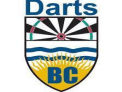 Darts BC Annual General Meeting February 16th, 2024 (Friday 6:30PM)Executive Members Kim Bellay-Rousselle, President | Ken Hwang, Vice President | Shelly Lewis, Provincial Director | Donna Bisaro, Financial Director | Tracy MacDonald, Youth Director | Meghan Orr, Membership Director | Bobbi-Jo Moore, Webmaster | Charisma Brandt, SecretaryWelcome Kim Bellay-Rousselle Meeting call to order Establish Quorum Old Business -  Kim Bellay-Rousselle  Approval of Minutes of the previous 2023 AGM held February 17th,2023 Directors Report’s (Executive) President – Kim Bellay-Rousselle (July 1st 2022/June 30th 2024)Vice President – Ken Hwang (July 1st 2022/June 30th 2024)Provincial Director – Shelly Lewis (July 1st 2023/June 30 2025)Membership Director – Meghan Orr (July 1st 2022/June 30th 2024)Webmaster – Bobbi-Jo Moore (July 1st 2023/June 30th 2025)(early takeover)Youth Director – Tracy MacDonald (July 1st 2022/June 30th 2024)Financial Director – Donna Bisaro (July 1st 2023/June 30th 2025)Secretary – Charisma Brandt - (Agenda & Minutes from last AGM) (July 1st 2023/June 30th 2025)Election of Officers - Nominations will start at the AGM and run for a (2) week period. Once the (2) week nomination period has closed, the voting will commence and will be open for a (2) week period. President – 2 Year Term (July 1st 2024/June 30th 2026)Vice President – 2 Year Term (July 1st 2024/June 30th 2026)Youth Director – 2 Year Term (July 1st 2024/June 30th 2026)Membership Director – 2 Year Term (July 1st 2024/June 30th 2026)New Business Kim Bellay-Rousselle Lifetime Membership Nationals:Shelly Lewis - Compensation for provinces regarding centralization Fundraising Top Players Entry to Provincials - 1st place Rory Hanson & Donna Bisaro 2nd Place Suzie Letrud and Sean SmythTeam BC shirt contestNDFC fees have gone up – do we want to increase DBC fees? Fees go to team travel, tablets, NDFC fees, etc.Bid for 2025 Provincials is open to leagues that have been Darts BC members for two consecutive yearsAdjournment - Kim Bellay-Rousselle 